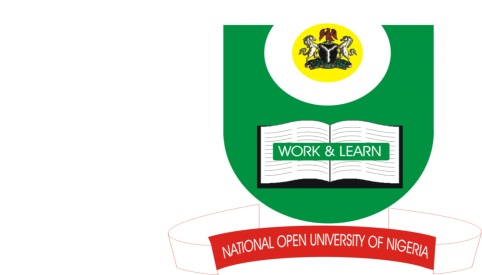                                 NATIONAL OPEN UNIVERSITY OF NIGERIA                        Plot 91 Cadastral Zone Nnamdi Azikiwe Expressway                                                     Jabi – Abuja                          FACULTY OF SOCIAL SCIENCES                 DEPARTMENT OF POLITICAL SCIENCE                   2017_2 POP EXAMINATIONPROGRAMME: Peace Studies and Conflict ResolutionPROGRAMME: Peace Studies and Conflict ResolutionCourse Code:   PCR 817Course Title: THEORIES OF PEACE EDUCATION AND CONFLICT   Credit Unit: 3                                 Time Allowed: 3 HoursINSTRUCTION:    ANSWER ANY FOUR QUESTIONS. ALL QUESTIONS CARRY EQUAL MARKSDiscuss the fundamentals of peace operation (17.5 marks).Identify the various peace operations and analyse their combined military and nonmilitary peace processes(17.5 marks) .Identify and discuss the various forms of environmental degradation in Nigeria (17.5 marks)Elucidate the various responsive measures to environmental problems in Nigeria (17.5 marks)Examine the requirements and components of effective peace education practice (17.5 marks)Discuss the strategic goals of peace education (17.5 marks